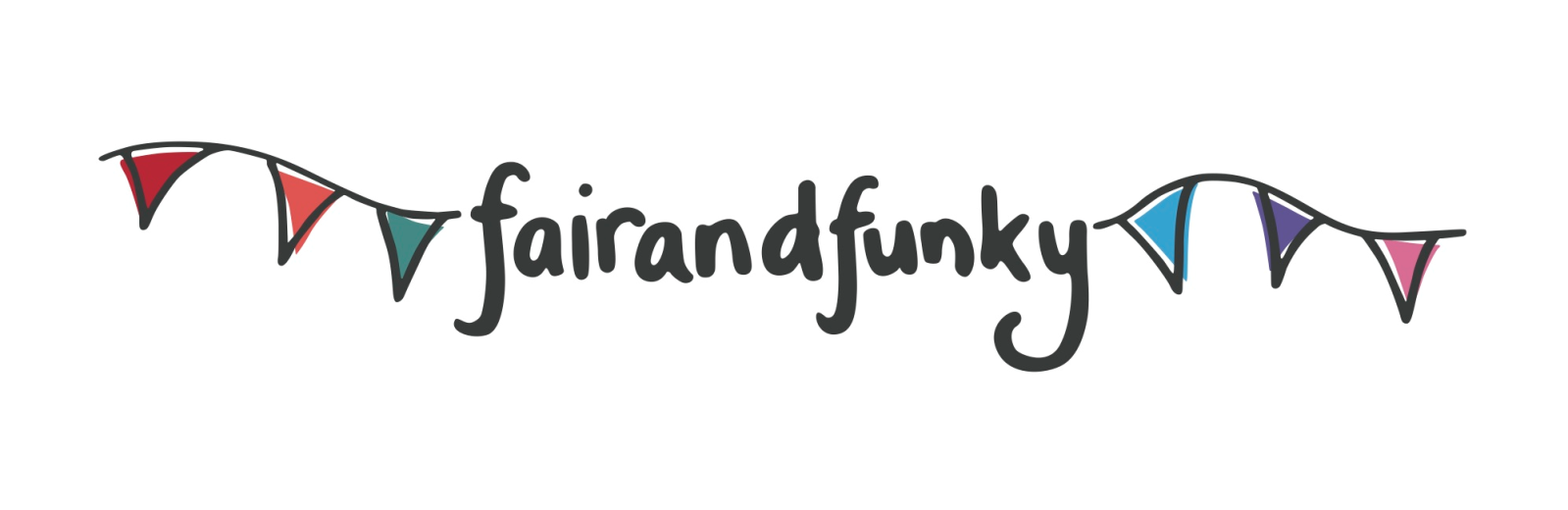 The fairandfunky Fairtrade Conference for SchoolsWednesday 4th March 2020: Honley High School, Honley, HD9 6QJ.BOOKING FORM: PLEASE RETURN ASAP PLACES ARE LIMITEDIMPORTANT INFORMATION: PLACES ARE LIMITED. PLEASE BOOK NOW TO AVOID DISAPPOINTMENT.Each delegate will receive an event bag with Fairtrade goodies! Please return form with payment to: fairandfunky, 82B Woodhead Road, HOLMFIRTH. HD9 2PRPlease note – a second form will follow closer to the time to confirm names of all student and teacher delegates attending the conference.Date4th March 2020LocationHonley High SchoolTimeRegistration from 9:15am - Event opens - 9:30amEvent closes - 14:30pmCost£145 per school – this includes 10 students and 2 staffLunchPlease bring a packed lunch for each participantName of SchoolMain contactE-mailPayment detailsPlease tickCheque enclosed for £145Cheques made payable to fairandfunky CICCheques made payable to fairandfunky CIC